動物飼養管理系統 APP現場作業程式系統功能需求一、綱要：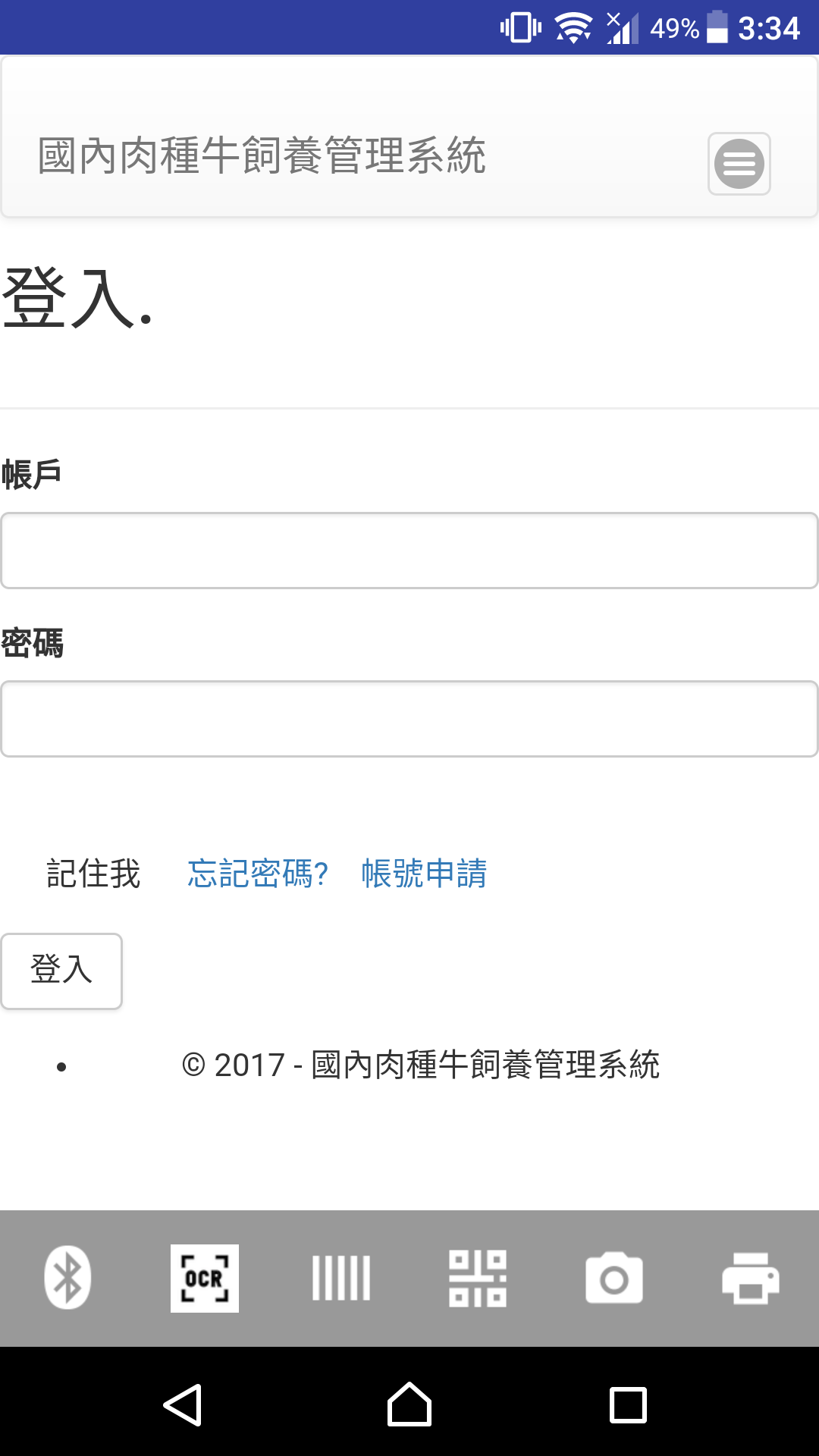                               畫面範例1.  APP功能架構圖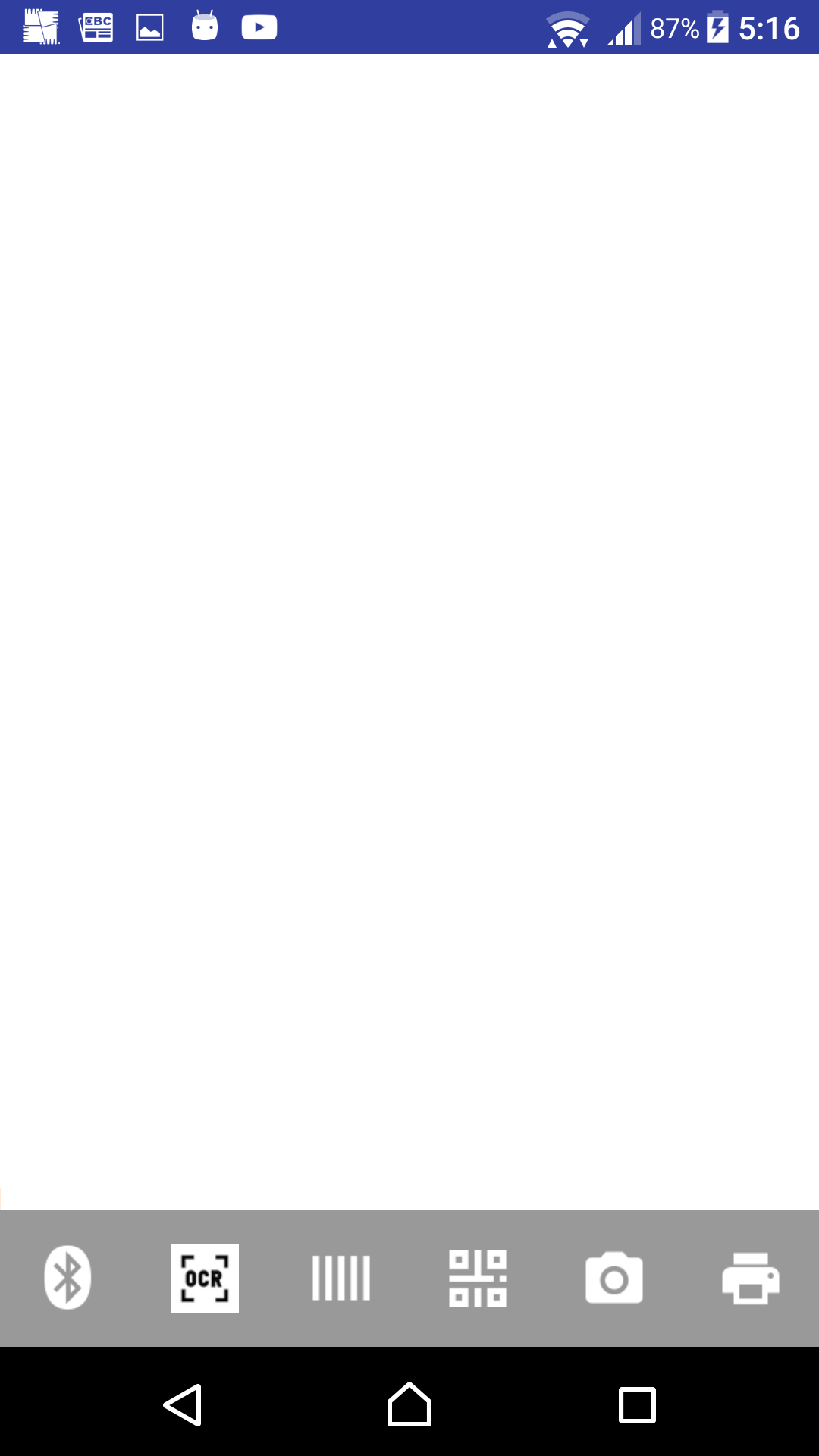 工具列說明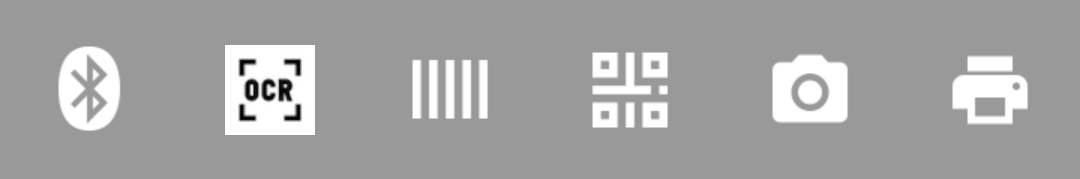 2. 工具列各項功能需求說明：(1).  Bluetooth：連接晶片掃描器，以 SendKey 方式傳入游標所在欄位     晶片掃描器需要通過本公司後台驗證，才能使用。(2).  OCR光學辨識: 掃描照相圖片數字辨識成文字號碼後，以 SendKey 方式傳入游標所在欄位。(3). 一維條碼 掃描：掃描Bar Code條碼，以SendKey 方式傳入游標所在欄位。(4).  QR Code掃描：掃描條碼，以SendKey 方式傳入游標所在欄位。(5).  照相機 : 啟動手機的照相機，進行拍照後存檔。啟動相機拍照後，原生的程式再做縮圖降低在300kb以下 > 存檔 > 由RWD 網頁再去選取照片。(6). 標籤列印 : 將一維條碼 或QR Code網址，由藍芽連接EPSON LW-600P標籤機列印。二、APP 需求：Android APP只需開發OCR光學辨識功能。iOS APP 需開發Bluetooth 、OCR光學辨識功能、一維條碼 掃描、QR Code掃描、照相機、標籤列印。三、開發環境 Android APP，使用Android Studio以原生(Native) JAVA程式語言、SDK及相關之API開發本APP。iOS APP，使用Xcode以原生(Native) Objective-C或Swift程式語言、SDK及相關之API開發本APP。三、時程8/10 ~ 9/10 , 一個月。